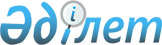 Мұнайлы аудандық мәслихатының 2020 жылғы 27 қаңтардағы № 50/468 "2020-2022 жылдарға арналған ауылдардың, ауылдық округтердің бюджеттері туралы" шешіміне өзгерістер енгізу туралыМаңғыстау облысы Мұнайлы аудандық мәслихатының 2020 жылғы 8 сәуірдегі № 52/494 шешімі. Маңғыстау облысы Әділет департаментінде 2020 жылғы 15 сәуірде № 4191 болып тіркелді.
      Ескерту. Шешімнің орыс тіліндегі тақырыбы жаңа редакцияда, мемлекеттік тілдегі мәтіні өзгермейді-Маңғыстау облысы Мұнайлы аудандық мәслихатының 11.12.2020 № 61/538 (01.01.2020 бастап қолданысқа енгізіледі) шешімімен.
      Қазақстан Республикасының 2008 жылғы 4 желтоқсандағы Бюджет кодексіне, Қазақстан Республикасының 2001 жылғы 23 қаңтардағы "Қазақстан Республикасындағы жергілікті мемлекеттік басқару және өзін-өзі басқару туралы" Заңына және Мұнайлы аудандық мәслихатының 2020 жылғы 16 наурыздағы №51/489 "Мұнайлы аудандық мәслихатының 2020 жылғы 14 қаңтардағы №49/464 "2020-2022 жылдарға арналған аудандық бюджет туралы" шешіміне өзгерістер енгізу туралы" (нормативтік құқықтық актілерді мемлекеттік тіркеу Тізілімінде №4159 болып тіркелген) шешіміне сәйкес, Мұнайлы аудандық мәслихаты ШЕШІМ ҚАБЫЛДАДЫҚ:
      1. "2020-2022 жылдарға арналған ауылдардың, ауылдық округтердің бюджеттері туралы" Мұнайлы аудандық мәслихатының 2020 жылғы 27 қаңтардағы №50/468 (нормативтік құқықтық актілерді мемлекеттік тіркеу Тізілімінде №4125 болып тіркелген, 2020 жылдың 30 қаңтарда Қазақстан Республикасы нормативтік құқықтық актілерінің эталондық бақылау банкінде жарияланған) шешіміне келесідей өзгерістер енгізілсін:
      көрсетілген шешімнің 1 тармағы жаңа редакцияда жазылсын:
      "1. 2020-2022 жылдарға арналған ауылдардың, ауылдық округтердің бюджеттері 1, 2, 3, 4, 5, 6, 7, 8, 9, 10, 11, 12, 13, 14, 15, 16, 17, 18, 19, 20 және 21 қосымшаларға сәйкес, оның ішінде 2020 жылға мынадай көлемде бекітілсін: 
      1) кірістер – 3 947 266,0 мың теңге, оның ішінде:
      салықтық түсімдер бойынша – 718 903,0 мың теңге;
      салықтық емес түсімдер бойынша – 0 теңге;
      негізгі капиталды сатудан түсетін түсімдер бойынша – 0 теңге;
      трансферттер түсімі бойынша – 3 228 363,0 мың теңге;
      2) шығындар – 4 002 113,9 мың теңге;
      3) таза бюджеттік кредиттеу – 0 теңге, оның ішінде:
      бюджеттік кредиттер – 0 теңге;
      бюджеттік кредиттерді өтеу – 0 теңге;
      4) қаржы активтерімен операциялар бойынша сальдо – 0 теңге, оның ішінде:
      қаржы активтерін сатып алу – 0 теңге;
      мемлекеттің қаржы активтерін сатудан түсетін түсімдер – 0 теңге;
      5) бюджет тапшылығы (профициті) – - 54 847,9 мың теңге;
      6) бюджет тапшылығын қаржыландыру (профицитін пайдалану) – 54 847,9 мың теңге, оның ішінде:
      қарыздар түсімі – 0 теңге;
      қарыздарды өтеу – 0 теңге;
      бюджет қаражатының пайдаланылатын қалдықтары – 54 847,9 мың теңге.";
      2 тармақ жаңа редакцияда жазылсын:
      "2. 2020 жылға арналған аудандық бюджеттен ауылдардың, ауылдық округтердің бюджеттеріне 2 725 324,0 мың теңге сомасында субвенция бөлінгені ескерілсін, оның ішінде:
      Атамекен ауылдық округіне – 436 453,8 мың теңге;
      Басқұдық ауылдық округіне – 451 604,8 мың теңге;
      Батыр ауылдық округіне – 253 924,1 мың теңге;
      Баянды ауылына – 195 441,9 мың теңге;
      Дәулет ауылдық округіне – 203 561,3 мың теңге;
      Қызылтөбе ауылдық округіне – 436 074,1 мың теңге;
      Маңғыстау ауылына – 748 264,0 мың теңге.";
      көрсетілген шешімнің 1, 2, 3, 4, 5, 6 және 7 қосымшалары осы шешімнің 1, 2, 3, 4, 5, 6 және 7 қосымшаларына сәйкес жаңа редакцияда жазылсын.
      Ескерту. Шешімнің орыс тіліндегі 1 тармағына өзгеріс енгізілді, мемлекеттік тілдегі мәтіні өзгермейді-Маңғыстау облысы Мұнайлы аудандық мәслихатының 11.12.2020 № 61/538 (01.01.2020 бастап қолданысқа енгізіледі) шешімімен.


      2. Осы шешімнің орындалуын бақылау аудандық бюджет комиссиясына жүктелсін (комиссия төрағасы Н. Жолбаев).
      3. "Мұнайлы аудандық мәслихатының аппараты" мемлекеттік мекемесі (аппарат басшысы А. Жанбуршина) осы шешімнің әділет органдарында мемлекеттік тіркелуін, оның бұқаралық ақпарат құралдарында ресми жариялануын қамтамасыз етсін.
      4. Осы шешім 2020 жылдың 1 қаңтарынан бастап қолданысқа енгізіледі. 2020 жылға арналған Атамекен ауылдық округінің бюджеті 2020 жылға арналған Басқұдық ауылдық округінің бюджеті 2020 жылға арналған Батыр ауылдық округінің бюджеті 2020 жылға арналған Баянды ауылының бюджеті 2020 жылға арналған Дәулет ауылдық округінің бюджеті 2020 жылға арналған Қызылтөбе ауылдық округінің бюджеті 2020 жылға арналған Маңғыстау ауылының бюджеті
					© 2012. Қазақстан Республикасы Әділет министрлігінің «Қазақстан Республикасының Заңнама және құқықтық ақпарат институты» ШЖҚ РМК
				
      Сессия төрағасы 

С. Есенкулов

      Мұнайлы аудандық мәслихатының хатшысы 

Б. Назар
Мұнайлы аудандық мәслихатының2020 жылғы 8 сәуірдегі№52/494 шешіміне 1 қосымшаМұнайлы аудандық мәслихатының2020 жылғы 27 қаңтардағы№50/468 шешіміне 1 қосымша
Санаты
Санаты
Санаты
Атауы
Сомасы, мың теңге
Сыныбы
Сыныбы
Атауы
Сомасы, мың теңге
Кіші сыныбы
Атауы
Сомасы, мың теңге
1. Кірістер
 604 450,8
1
Салықтық түсімдер
121 858,0
01
Табыс салығы
66 625,0
2
Жеке табыс салығы
66 625,0
04
Меншікке салынатын салықтар
55 233,0
1
Мүлікке салынатын салықтар
1 838,0
3
Жер салығы
3 323,0
4
Көлік құралдарына салынатын салық
50 072,0
4
Трансферттердің түсімдері
 482 592,8
02
Мемлекеттік басқарудың жоғары тұрған органдарынан түсетін трансферттер
482 592,8
3
Аудандардың (облыстық маңызы бар қаланың) бюджетінен трансферттер
482 592,8
Функционалдық топ
Функционалдық топ
Функционалдық топ
Атауы
Сомасы, мың теңге
Бюджеттік бағдарламалардың әкімшісі
Бюджеттік бағдарламалардың әкімшісі
Атауы
Сомасы, мың теңге
Бағдарлама
Атауы
Сомасы, мың теңге
2. Шығыстар
617 037,3
01
Жалпы сипаттағы мемлекеттік қызметтер
57 132,0
124
Аудандық маңызы бар қала, ауыл, кент, ауылдық округ әкімінің аппараты
57 132,0
001
Аудандық маңызы бар қала, ауыл, кент, ауылдық округ әкімінің қызметін қамтамасыз ету жөніндегі қызметтер
57 132,0
04
Білім беру
471 290,3
124
Аудандық маңызы бар қала, ауыл, кент, ауылдық округ әкімінің аппараты
471 290,3
004
Мектепке дейінгі тәрбиелеу және оқыту және мектепке дейінгі тәрбиелеу және оқыту ұйымдарында медициналық қызмет көрсетуді ұйымдастыру
437 985,3
005
Ауылдық жерлерде оқушыларды жақын жердегі мектепке дейін тегін алып баруды және одан алып қайтуды ұйымдастыру
33 305,0
07
Тұрғын үй-коммуналдық шаруашылық
88 080,0
124
Аудандық маңызы бар қала, ауыл, кент, ауылдық округ әкімінің аппараты
88 080,0
008
Елді мекендердегі көшелерді жарықтандыру
41 900,0
009
Елді мекендердің санитариясын қамтамасыз ету
26 331,0
011
Елді мекендерді абаттандыру мен көгалдандыру
19 849,0
08
Мәдениет, спорт, туризм және ақпараттық кеңістік
535,0
124
Аудандық маңызы бар қала, ауыл, кент, ауылдық округ әкімінің аппараты
535,0
028
Жергілікті деңгейде дене шынықтыру-сауықтыру және спорттық іс-шараларды өткізу
535,0
3. Таза бюджеттік кредиттеу
0
бюджеттік кредиттер
0
бюджеттік кредиттерді өтеу
0
4. Қаржы активтерімен операциялар бойынша сальдо
0
қаржы активтерін сатып алу
0
мемлекеттің қаржы активтерін сатудан түсетін түсімдер
0
5. Бюджет тапшылығы (профициті)
- 12 586,5
6. Бюджет тапшылығын қаржыландыру (профицитін пайдалану)
12 586,5
қарыздар түсімі
0
қарыздарды өтеу
0
8
Бюджет қаражатының пайдаланылатын қалдықтары
12 586,5
01
Бюджет қаражаты қалдықтары
12 586,5
1
Бюджет қаражатының бос қалдықтары
12 586,5Мұнайлы аудандық мәслихатының2020 жылғы 8 сәуірдегі№52/494 шешіміне 2 қосымшаМұнайлы аудандық мәслихатының2020 жылғы 27 қаңтардағы№50/468 шешіміне 2 қосымша
Санаты
Санаты
Санаты
Атауы
Сомасы, мың теңге
Сыныбы
Сыныбы
Атауы
Сомасы, мың теңге
Кіші сыныбы
Атауы
Сомасы, мың теңге
1. Кірістер
734 251,8
1
Салықтық түсімдер
154 423,0
01
Табыс салығы
66 125,0
2
Жеке табыс салығы
66 125,0
04
Меншікке салынатын салықтар
88 298,0
1
Мүлікке салынатын салықтар
2 651,0
3
Жер салығы
3 261,0
4
Көлік құралдарына салынатын салық
82 386,0
4
Трансферттердің түсімдері
579 828,8
02
Мемлекеттік басқарудың жоғары тұрған органдарынан түсетін трансферттер
579 828,8
3
Аудандардың (облыстық маңызы бар қаланың) бюджетінен трансферттер
579 828,8
Функционалдықтоп
Функционалдықтоп
Функционалдықтоп
Атауы
Сомасы, мың теңге
Бюджеттік бағдарламалардың әкімшісі
Бюджеттік бағдарламалардың әкімшісі
Атауы
Сомасы, мың теңге
Бағдарлама 
Атауы
Сомасы, мың теңге
2. Шығыстар
743 074,8
01
Жалпы сипаттағы мемлекеттік қызметтер
57 790,0
124
Аудандық маңызы бар қала, ауыл, кент, ауылдық округ әкімінің аппараты
57 790,0
001
Аудандық маңызы бар қала, ауыл, кент, ауылдық округ әкімінің қызметін қамтамасыз ету жөніндегі қызметтер
57 790,0
04
Білім беру
599 993,8
124
Аудандық маңызы бар қала, ауыл, кент, ауылдық округ әкімінің аппараты
599 993,8
004
Мектепке дейінгі тәрбиелеу және оқыту және мектепке дейінгі тәрбиелеу және оқыту ұйымдарында медициналық қызмет көрсетуді ұйымдастыру
485 988,8
005
Ауылдық жерлерде оқушыларды жақын жердегі мектепке дейін тегін алып баруды және одан алып қайтуды ұйымдастыру
114 005,0
07
Тұрғын үй-коммуналдық шаруашылық
84 756,0
124
Аудандық маңызы бар қала, ауыл, кент, ауылдық округ әкімінің аппараты
84 756,0
008
Елді мекендердегі көшелерді жарықтандыру
37 092,0
009
Елді мекендердің санитариясын қамтамасыз ету
28 815,0
011
Елді мекендерді абаттандыру мен көгалдандыру
18 849,0
08
Мәдениет, спорт, туризм және ақпараттық кеңістік
535,0
124
Аудандық маңызы бар қала, ауыл, кент, ауылдық округ әкімінің аппараты
535,0
028
Жергілікті деңгейде дене шынықтыру-сауықтыру және спорттық іс-шараларды өткізу
535,0
3. Таза бюджеттік кредиттеу
0
бюджеттік кредиттер
0
бюджеттік кредиттерді өтеу
0
4. Қаржы активтерімен операциялар бойынша сальдо
0
қаржы активтерін сатып алу
0
мемлекеттің қаржы активтерін сатудан түсетін түсімдер
0
5. Бюджет тапшылығы (профициті)
- 8 823,0
6. Бюджет тапшылығын қаржыландыру (профицитін пайдалану)
8 823,0
қарыздар түсімі
0
қарыздарды өтеу
0
8
Бюджет қаражатының пайдаланылатын қалдықтары
8 823,0
01
Бюджет қаражаты қалдықтары
8 823,0
1
Бюджет қаражатының бос қалдықтары
8 823,0Мұнайлы аудандық мәслихатының2020 жылғы 8 сәуірдегі№52/494 шешіміне 3 қосымшаМұнайлы аудандық мәслихатының2020 жылғы 27 қаңтардағы№50/468 шешіміне 3 қосымша
Санаты
Санаты
Санаты
Атауы
Сомасы, мың теңге
Сыныбы
Сыныбы
Атауы
Сомасы, мың теңге
Кіші сыныбы
Атауы
Сомасы, мың теңге
1. Кірістер
531 126,1
1
Салықтық түсімдер
51 168,0
01
Табыс салығы
35 630,0
2
Жеке табыс салығы
35 630,0
04
Меншікке салынатын салықтар
15 538,0
1
Мүлікке салынатын салықтар
538,0
3
Жер салығы
3 613,0
4
Көлік құралдарына салынатын салық
11 387,0
4
Трансферттердің түсімдері
479 958,1
02
Мемлекеттік басқарудың жоғары тұрған органдарынан түсетін трансферттер
479 958,1
3
Аудандардың (облыстық маңызы бар қаланың) бюджетінен трансферттер
479 958,1
Функционалдық топ
Функционалдық топ
Функционалдық топ
Атауы
Сомасы, мың теңге
Бюджеттік бағдарламалардың әкімшісі
Бюджеттік бағдарламалардың әкімшісі
Атауы
Сомасы, мың теңге
Бағдарлама
Атауы
Сомасы, мың теңге
2. Шығыстар
533 060,5
01
Жалпы сипаттағы мемлекеттік қызметтер
42 051,0
124
Аудандық маңызы бар қала, ауыл, кент, ауылдық округ әкімінің аппараты
42 051,0
001
Аудандық маңызы бар қала, ауыл, кент, ауылдық округ әкімінің қызметін қамтамасыз ету жөніндегі қызметтер
42 051,0
04
Білім беру
369 672,3
124
Аудандық маңызы бар қала, ауыл, кент, ауылдық округ әкімінің аппараты
369 672,3
004
Мектепке дейінгі тәрбиелеу және оқыту және мектепке дейінгі тәрбиелеу және оқыту ұйымдарында медициналық қызмет көрсетуді ұйымдастыру
143 638,3
005
Ауылдық жерлерде оқушыларды жақын жердегі мектепке дейін тегін алып баруды және одан алып қайтуды ұйымдастыру
226 034,0
07
Тұрғын үй-коммуналдық шаруашылық
120 800,0
124
Аудандық маңызы бар қала, ауыл, кент, ауылдық округ әкімінің аппараты
120 800,0
008
Елді мекендердегі көшелерді жарықтандыру
60 184,0
009
Елді мекендердің санитариясын қамтамасыз ету
38 767,0
011
Елді мекендерді абаттандыру мен көгалдандыру
21 849,0
08
Мәдениет, спорт, туризм және ақпараттық кеңістік
535,0
124
Аудандық маңызы бар қала, ауыл, кент, ауылдық округ әкімінің аппараты
535,0
028
Жергілікті деңгейде дене шынықтыру-сауықтыру және спорттық іс-шараларды өткізу
535,0
15
Трансферттер
2,2
124
Аудандық маңызы бар қала, ауыл, кент, ауылдық округ әкімінің аппараты
2,2
048
Пайдаланылмаған (толық пайдаланылмаған) нысаналы трансферттерді қайтару
2,2
3. Таза бюджеттік кредиттеу
0
бюджеттік кредиттер
0
бюджеттік кредиттерді өтеу
0
4. Қаржы активтерімен операциялар бойынша сальдо
0
қаржы активтерін сатып алу
0
мемлекеттің қаржы активтерін сатудан түсетін түсімдер
0
5. Бюджет тапшылығы (профициті)
- 1 934,4
6. Бюджет тапшылығын қаржыландыру (профицитін пайдалану)
1 934,4
қарыздар түсімі
0
қарыздарды өтеу
0
8
Бюджет қаражатының пайдаланылатын қалдықтары
1 934,4
01
Бюджет қаражаты қалдықтары
1 934,4
1
Бюджет қаражатының бос қалдықтары
1 934,4Мұнайлы аудандық мәслихатының2020 жылғы 8 сәуірдегі№52/494 шешіміне 4 қосымшаМұнайлы аудандық мәслихатының2020 жылғы 27 қаңтардағы№50/468 шешіміне 4 қосымша
Санаты
Санаты
Санаты
Атауы
Сомасы, мың теңге
Сыныбы
Сыныбы
Атауы
Сомасы, мың теңге
Кіші сыныбы
Атауы
Сомасы, мың теңге
1. Кірістер
258 424,9
1
Салықтық түсімдер
49 134,0
01
Табыс салығы
15 625,0
2
Жеке табыс салығы
15 625,0
04
Меншікке салынатын салықтар
33 509,0
1
Мүлікке салынатын салықтар
518,0
3
Жер салығы
2 777,0
4
Көлік құралдарына салынатын салық
30 214,0
4
Трансферттердің түсімдері
209 290,9
02
Мемлекеттік басқарудың жоғары тұрған органдарынан түсетін трансферттер
209 290,9
3
Аудандардың (облыстық маңызы бар қаланың) бюджетінен трансферттер
209 290,9
Функционалдық топ
Функционалдық топ
Функционалдық топ
Атауы
Сомасы, мың теңге
Бюджеттік бағдарламалардың әкімшісі
Бюджеттік бағдарламалардың әкімшісі
Атауы
Сомасы, мың теңге
Бағдарлама 
Атауы
Сомасы, мың теңге
2. Шығыстар
262 286,8
01
Жалпы сипаттағы мемлекеттік қызметтер
34 187,0
124
Аудандық маңызы бар қала, ауыл, кент, ауылдық округ әкімінің аппараты
34 187,0
001
Аудандық маңызы бар қала, ауыл, кент, ауылдық округ әкімінің қызметін қамтамасыз ету жөніндегі қызметтер
34 187,0
04
Білім беру
156 290,4
124
Аудандық маңызы бар қала, ауыл, кент, ауылдық округ әкімінің аппараты
156 290,4
004
Мектепке дейінгі тәрбиелеу және оқыту және мектепке дейінгі тәрбиелеу және оқыту ұйымдарында медициналық қызмет көрсетуді ұйымдастыру
156 290,4
07
Тұрғын үй-коммуналдық шаруашылық
49 073,0
124
Аудандық маңызы бар қала, ауыл, кент, ауылдық округ әкімінің аппараты
49 073,0
008
Елді мекендердегі көшелерді жарықтандыру
11 224,0
009
Елді мекендердің санитариясын қамтамасыз ету
21 000,0
011
Елді мекендерді абаттандыру мен көгалдандыру
16 849,0
08
Мәдениет, спорт, туризм және ақпараттық кеңістік
22 535,0
124
Аудандық маңызы бар қала, ауыл, кент, ауылдық округ әкімінің аппараты
22 535,0
028
Жергілікті деңгейде дене шынықтыру-сауықтыру және спорттық іс-шараларды өткізу
535,0
006
Жергілікті деңгейде мәдени-демалыс жұмысын қолдау
22 000,0
15
Трансферттер
201,4
124
Аудандық маңызы бар қала, ауыл, кент, ауылдық округ әкімінің аппараты
201,4
048
Пайдаланылмаған (толық пайдаланылмаған) нысаналы трансферттерді қайтару
201,4
3. Таза бюджеттік кредиттеу
0
бюджеттік кредиттер
0
бюджеттік кредиттерді өтеу
0
4. Қаржы активтерімен операциялар бойынша сальдо
0
қаржы активтерін сатып алу
0
мемлекеттің қаржы активтерін сатудан түсетін түсімдер
0
5. Бюджет тапшылығы (профициті)
- 3 861,9
6. Бюджет тапшылығын қаржыландыру (профицитін пайдалану)
3 861,9
қарыздар түсімі
0
қарыздарды өтеу
0
8
Бюджет қаражатының пайдаланылатын қалдықтары
3 861,9
01
Бюджет қаражаты қалдықтары
3 861,9
1
Бюджет қаражатының бос қалдықтары
3 861,9Мұнайлы аудандық мәслихатының2020 жылғы 8 сәуірдегі№52/494 шешіміне 5 қосымшаМұнайлы аудандық мәслихатының2020 жылғы 27 қаңтардағы№50/468 шешіміне 5 қосымша
Санаты
Санаты
Санаты
Атауы
Сомасы, мың теңге
Сыныбы
Сыныбы
Атауы
Сомасы, мың теңге
Кіші сыныбы
Атауы
Сомасы, мың теңге
1. Кірістер
284 638,3
1
Салықтық түсімдер
54 915,0
01
Табыс салығы
25 625,0
2
Жеке табыс салығы
25 625,0
04
Меншікке салынатын салықтар
29 290,0
1
Мүлікке салынатын салықтар
338,0
3
Жер салығы
3 019,0
4
Көлік құралдарына салынатын салық
25 933,0
4
Трансферттердің түсімдері
229 723,3
02
Мемлекеттік басқарудың жоғары тұрған органдарынан түсетін трансферттер
229 723,3
3
Аудандардың (облыстық маңызы бар қаланың) бюджетінен трансферттер
229 723,3
Функционалдық топ
Функционалдық топ
Функционалдық топ
Атауы
Сомасы, мың теңге
Бюджеттік бағдарламалардың әкімшісі
Бюджеттік бағдарламалардың әкімшісі
Атауы
Сомасы, мың теңге
Бағдарлама 
Атауы
Сомасы, мың теңге
2. Шығыстар
288 527,1
01
Жалпы сипаттағы мемлекеттік қызметтер
41 952,0
124
Аудандық маңызы бар қала, ауыл, кент, ауылдық округ әкімінің аппараты
41 952,0
001
Аудандық маңызы бар қала, ауыл, кент, ауылдық округ әкімінің қызметін қамтамасыз ету жөніндегі қызметтер
41 952,0
04
Білім беру
167 434,8
124
Аудандық маңызы бар қала, ауыл, кент, ауылдық округ әкімінің аппараты
167 434,8
004
Мектепке дейінгі тәрбиелеу және оқыту және мектепке дейінгі тәрбиелеу және оқыту ұйымдарында медициналық қызмет көрсетуді ұйымдастыру
154 429,8
005
Ауылдық жерлерде оқушыларды жақын жердегі мектепке дейін тегін алып баруды және одан алып қайтуды ұйымдастыру
13 005,0
07
Тұрғын үй-коммуналдық шаруашылық
78 605,0
124
Аудандық маңызы бар қала, ауыл, кент, ауылдық округ әкімінің аппараты
78 605,0
008
Елді мекендердегі көшелерді жарықтандыру
41 688,0
009
Елді мекендердің санитариясын қамтамасыз ету
14 193,0
011
Елді мекендерді абаттандыру мен көгалдандыру
22 724,0
08
Мәдениет, спорт, туризм және ақпараттық кеңістік
535,0
124
Аудандық маңызы бар қала, ауыл, кент, ауылдық округ әкімінің аппараты
535,0
028
Жергілікті деңгейде дене шынықтыру-сауықтыру және спорттық іс-шараларды өткізу
535,0
15
Трансферттер
0,3
124
Аудандық маңызы бар қала, ауыл, кент, ауылдық округ әкімінің аппараты
0,3
048
Пайдаланылмаған (толық пайдаланылмаған) нысаналы трансферттерді қайтару
0,3
3. Таза бюджеттік кредиттеу
0
бюджеттік кредиттер
0
бюджеттік кредиттерді өтеу
0
4. Қаржы активтерімен операциялар бойынша сальдо
0
қаржы активтерін сатып алу
0
мемлекеттің қаржы активтерін сатудан түсетін түсімдер
0
5. Бюджет тапшылығы (профициті)
- 3 888,8
6. Бюджет тапшылығын қаржыландыру (профицитін пайдалану)
3 888,8
қарыздар түсімі
0
қарыздарды өтеу
0
8
Бюджет қаражатының пайдаланылатын қалдықтары
3 888,8
01
Бюджет қаражаты қалдықтары
3 888,8
1
Бюджет қаражатының бос қалдықтары
3 888,8Мұнайлы аудандық мәслихатының2020 жылғы 8 сәуірдегі№52/494 шешіміне 6 қосымшаМұнайлы аудандық мәслихатының2020 жылғы 27 қаңтардағы№50/468 шешіміне 6 қосымша
Санаты
Санаты
Санаты
Атауы
Сомасы, мың теңге
Сыныбы
Сыныбы
Атауы
Сомасы, мың теңге
Кіші сыныбы
Атауы
Сомасы, мың теңге
1. Кірістер
596 758,1
1
Салықтық түсімдер
131 056,0
01
Табыс салығы
56 150,0
2
Жеке табыс салығы
56 150,0
04
Меншікке салынатын салықтар
74 906,0
1
Мүлікке салынатын салықтар
748,0
3
Жер салығы
3 468,0
4
Көлік құралдарына салынатын салық
70 690,0
4
Трансферттердің түсімдері
465 702,1
02
Мемлекеттік басқарудың жоғары тұрған органдарынан түсетін трансферттер
465 702,1
3
Аудандардың (облыстық маңызы бар қаланың) бюджетінен трансферттер
465 702,1
Функционалдық топ
Функционалдық топ
Функционалдық топ
Атауы
Сомасы, мың теңге
Бюджеттік бағдарламалардың әкімшісі
Бюджеттік бағдарламалардың әкімшісі
Атауы
Сомасы, мың теңге
Бағдарлама
Атауы
Сомасы, мың теңге
2. Шығыстар
 603 544,0
01
Жалпы сипаттағы мемлекеттік қызметтер
58 617,0
124
Аудандық маңызы бар қала, ауыл, кент, ауылдық округ әкімінің аппараты
58 617,0
001
Аудандық маңызы бар қала, ауыл, кент, ауылдық округ әкімінің қызметін қамтамасыз ету жөніндегі қызметтер
58 617,0
04
Білім беру
365 794,0
124
Аудандық маңызы бар қала, ауыл, кент, ауылдық округ әкімінің аппараты
365 794,0
004
Мектепке дейінгі тәрбиелеу және оқыту және мектепке дейінгі тәрбиелеу және оқыту ұйымдарында медициналық қызмет көрсетуді ұйымдастыру
365 794,0
07
Тұрғын үй-коммуналдық шаруашылық
124 353,0
124
Аудандық маңызы бар қала, ауыл, кент, ауылдық округ әкімінің аппараты
124 353,0
008
Елді мекендердегі көшелерді жарықтандыру
58 460,0
009
Елді мекендердің санитариясын қамтамасыз ету
42 544,0
011
Елді мекендерді абаттандыру мен көгалдандыру
23 349,0
08
Мәдениет, спорт, туризм және ақпараттық кеңістік
54 780,0
124
Аудандық маңызы бар қала, ауыл, кент, ауылдық округ әкімінің аппараты
54 780,0
006
Жергілікті деңгейде мәдени-демалыс жұмысын қолдау
54 245,0
028
Жергілікті деңгейде дене шынықтыру-сауықтыру және спорттық іс-шараларды өткізу
535,0
3. Таза бюджеттік кредиттеу
0
бюджеттік кредиттер
0
бюджеттік кредиттерді өтеу
0
4. Қаржы активтерімен операциялар бойынша сальдо
0
қаржы активтерін сатып алу
0
мемлекеттің қаржы активтерін сатудан түсетін түсімдер
0
5. Бюджет тапшылығы (профициті)
- 6 785,9
6. Бюджет тапшылығын қаржыландыру (профицитін пайдалану)
6 785,9
қарыздар түсімі
0
қарыздарды өтеу
0
8
Бюджет қаражатының пайдаланылатын қалдықтары
6 785,9
01
Бюджет қаражаты қалдықтары
6 785,9
1
Бюджет қаражатының бос қалдықтары
6 785,9Мұнайлы аудандық мәслихатының2020 жылғы 8 сәуірдегі№52/494 шешіміне 7 қосымшаМұнайлы аудандық мәслихатының2020 жылғы 27 қаңтардағы№50/468 шешіміне 7 қосымша
Санаты
Санаты
Санаты
Атауы
Сомасы, мың теңге
Сыныбы
Сыныбы
Атауы
Сомасы, мың теңге
Кіші сыныбы
Атауы
Сомасы, мың теңге
1. Кірістер
937 616,0
1
Салықтық түсімдер
156 349,0
01
Табыс салығы
65 625,0
2
Жеке табыс салығы
65 625,0
04
Меншікке салынатын салықтар
90 724,0
1
Мүлікке салынатын салықтар
2 538,0
3
Жер салығы
3 339,0
4
Көлік құралдарына салынатын салық
84 847,0
4
Трансферттердің түсімдері
781 267,0
02
Мемлекеттік басқарудың жоғары тұрған органдарынан түсетін трансферттер
781 267,0
3
Аудандардың (облыстық маңызы бар қаланың) бюджетінен трансферттер
781 267,0
Функционалдық топ
Функционалдық топ
Функционалдық топ
Атауы
Сомасы, мың теңге
Бюджеттік бағдарламалардың әкімшісі
Бюджеттік бағдарламалардың әкімшісі
Атауы
Сомасы, мың теңге
Бағдарлама
Атауы
Сомасы, мың теңге
2. Шығыстар
954 583,4
01
Жалпы сипаттағы мемлекеттік қызметтер
68 314,0
124
Аудандық маңызы бар қала, ауыл, кент, ауылдық округ әкімінің аппараты
68 314,0
001
Аудандық маңызы бар қала, ауыл, кент, ауылдық округ әкімінің қызметін қамтамасыз ету жөніндегі қызметтер
68 314,0
04
Білім беру
744 047,4
124
Аудандық маңызы бар қала, ауыл, кент, ауылдық округ әкімінің аппараты
744 047,4
004
Мектепке дейінгі тәрбиелеу және оқыту және мектепке дейінгі тәрбиелеу және оқыту ұйымдарында медициналық қызмет көрсетуді ұйымдастыру
744 047,4
06
Әлеуметтiк көмек және әлеуметтiк қамсыздандыру
3 348,0
124
Аудандық маңызы бар қала, ауыл, кент, ауылдық округ әкімінің аппараты
3 348,0
003
Мұқтаж азаматтарға үйде әлеуметтік көмек көрсету
3 348,0
07
Тұрғын үй-коммуналдық шаруашылық
138 339,0
124
Аудандық маңызы бар қала, ауыл, кент, ауылдық округ әкімінің аппараты
138 339,0
008
Елді мекендердегі көшелерді жарықтандыру
61 311,0
009
Елді мекендердің санитариясын қамтамасыз ету
58 178,0
011
Елді мекендерді абаттандыру мен көгалдандыру
18 850,0
08
Мәдениет, спорт, туризм және ақпараттық кеңістік
535,0
124
Аудандық маңызы бар қала, ауыл, кент, ауылдық округ әкімінің аппараты
535,0
028
Жергілікті деңгейде дене шынықтыру-сауықтыру және спорттық іс-шараларды өткізу
535,0
3. Таза бюджеттік кредиттеу
0
бюджеттік кредиттер
0
бюджеттік кредиттерді өтеу
0
4. Қаржы активтерімен операциялар бойынша сальдо
0
қаржы активтерін сатып алу
0
мемлекеттің қаржы активтерін сатудан түсетін түсімдер
0
5. Бюджет тапшылығы (профициті)
- 16 967,4
6. Бюджет тапшылығын қаржыландыру (профицитін пайдалану)
16 967,4
қарыздар түсімі
0
қарыздарды өтеу
0
8
Бюджет қаражатының пайдаланылатын қалдықтары
16 967,4
01
Бюджет қаражаты қалдықтары
16 967,4
1
Бюджет қаражатының бос қалдықтары
16 967,4